[Recommended: Insert letterhead here]Notificación de Pago en Suma Total de los Beneficios de Ingresos o Por Causa de MuerteFecha:	[Date]A:	[Name of injured employee or beneficiary]	[Address][City, state, ZIP]Asunto:		Fecha de la lesión: [Date of injury]				Naturaleza de la lesión: [Nature of injury]				Parte del cuerpo lesionada: [Part of body injured]				No. de reclamación de DWC: [DWC claim #]				Nombre de la aseguradora/nombre de TPA: [Insurance carrier name/TPA name]				No. de reclamación de la aseguradora: [Insurance carrier claim #]				Nombre del empleador: [Employer name]				Dirección del empleador, ciudad, estado, código postal: [Employer address, city, state, ZIP]Nosotros, [Name of insurance carrier], le pagaremos a usted una suma total por los beneficios de compensación para trabajadores.En [Effective date], nosotros le pagaremos a usted una suma total de [The type of benefit]. La cantidad del beneficio será de [$$$].La razón por la que le pagaremos a usted esta cantidad en suma total es la siguiente: [Provide full and complete statement explaining the action taken]Averigüe si puede regresar a trabajar. Es posible que su empleador tenga un trabajo que su médico permita. Comuníquese con su empleador para averiguar si existe un trabajo que usted pueda desempeñar.Comuníquese conmigo si usted: (1) tiene cualquier pregunta, (2) necesita proporcionar más información sobre esta reclamación, o (3) no está de acuerdo con esta decisión. 	Nombre del ajustador: ______________________________________________________	Teléfono (gratuito): _____________________________________________________	Fax/correo electrónico:	 _________________________________________________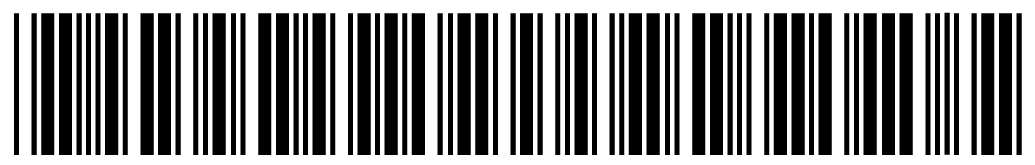 Si desea recibir cartas por medio de fax o correo electrónico, envíeme su número de fax o dirección de correo electrónico.Si después de comunicarse conmigo no podemos resolver el asunto: Llame al Departamento de Seguros de Texas, División de Compensación para Trabajadores (DWC, por sus siglas en inglés) al 1-800-252-7031, de lunes a viernes de 8 a.m. a 5 p.m., hora del centro.Usted tiene derecho a solicitar una conferencia para revisión de beneficios (benefit review conference –BRC, por su nombre y siglas en inglés). Si solicita una conferencia, usted se reunirá con: (1) una persona de [Name of insurance carrier], y (2) un oficial para la revisión de los beneficios de DWC. Para solicitar una conferencia, llene el formulario “Solicitud para Programar, Reprogramar, o Cancelar una Conferencia para Revisión de Beneficios” (DWC045S) - http://www.tdi.texas.gov/forms/dwc/dwc045brcs.pdf. Si no cuenta con un abogado, la Oficina de Asesoría Pública para el Empleado Lesionado (Office of Injured Employee Counsel, por su nombre en inglés) puede ayudarle a prepararse para la conferencia. Para obtener más información, visite www.OIEC.texas.gov o llame al 1-866-393-6432, extensión 44186, de lunes a viernes de 8 a.m. a 5 p.m., hora del centro.Presentar una reclamación de compensación para trabajadores falsa es un crimen que puede resultar en multas o encarcelamiento.Hemos enviado una copia de esta carta a: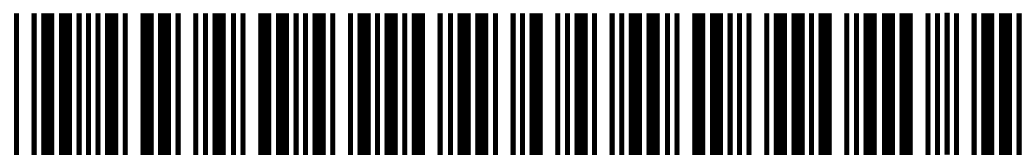 Instrucciones para la aseguradora:Notificación de Pago en Suma Total de los Beneficios de Ingresos o Por Causa de Muerte (PLN-10B) Código Administrativo de Texas No. 28 (28 Texas Administrative Code –TAC, por su nombre y siglas en inglés) §124.2Usted debe de usar esta notificación para informar al empleado lesionado o al representante y a los beneficiarios/representantes (si es que aplica) cuando la aseguradora va a hacer un pago en suma total por los beneficios de ingresos temporales, de impedimento, suplementarios, de por vida, o beneficios por causa de muerte. Las siguientes son situaciones en las que se hace un pago en suma total y en las que usted debe de usar esta notificación (no es una lista completa):acuerdo de una disputa de beneficios;orden de DWC (orden del comisionado, orden interlocutoria, decisión y orden, decisión del Panel de Apelación);anticipo de los beneficios de ingresos temporales, de impedimento, suplementarios, o de los beneficios de por vida;pago conmutado (en suma total) de los beneficios de ingresos de impedimento;pago acelerado de beneficios; opago de beneficios de indemnizaciones que no fueron pagados con intereses.La aseguradora debe de proporcionar:esta notificación al empleado lesionado o representante y a los beneficiarios o representantes (si es que aplica); yuna declaración plena y completa en la cual se explica la acción que se tomó.Ejemplos:Le estamos pagando una suma total por los beneficios de ingresos temporales que todos acordaron en el acuerdo de los beneficios en disputa (benefit dispute agreement, por su nombre en inglés.Le estamos pagando una suma total de los beneficios de ingresos suplementarios como un anticipo, según lo ordenado por DWC.Estamos pagando sus beneficios de ingresos de impedimento en una suma total.Le estamos pagando una suma total por un pago insuficiente de beneficios que identificó DWC.Requisitos de formatoDebe usar un tamaño de letra de 12-puntos o más (28 TAC §124.2(o)).Recomendaciones de formatoLa información enviada a los empleados lesionados debe ser escrita en lenguaje sencillo. Además de escribir claramente, es de utilidad para el lector cuando la información está en un formato limpio y fácil de leer. El uso de palabras fáciles de entender y un formato limpio podrían aumentar lo largo de su carta, pero también podría reducir en gran medida las llamadas de servicio al cliente. A continuación le mostramos algunas recomendaciones para formatear las cartas para los empleados lesionados:Imprima solamente información que se aplica al lector: (1) Elimine la sección “Instrucciones para la aseguradora,” y (2) si esta carta tiene más de una opción, elimine la opción que no se aplica al empleado lesionado.Elija un estilo de fuente que sea limpio: Evite los estilos de letra altamente estilizados. Fuentes como Segoe y Verdana y Times New Roman son conocidos por ser los más fáciles de leer.Evite las letras itálicas y subrayar: Si desea enfatizar el texto, a menudo es mejor utilizar letras en negrita o en un tamaño de letra que sea más grande.Use un espacio suficiente y consistente: DWC sugiere usar 6 puntos entre párrafos y viñetas, y 12 puntos entre secciones.Minimice las abreviaturas: Las abreviaturas crean confusión. Pero si va a usar abreviaturas, escriba el nombre completo o la frase la primera vez que la use y coloque la abreviatura entre paréntesis después.Membrete: Utilice el membrete de la aseguradora.Presente la transacción apropiada de intercambio electrónico de datos (electronic data interchange –EDI, por su nombre y siglas en inglés) ante DWC.No envíe esta notificación a DWC.